Lampiran 1. Hasil Identifikasi Buah Kurma Safawi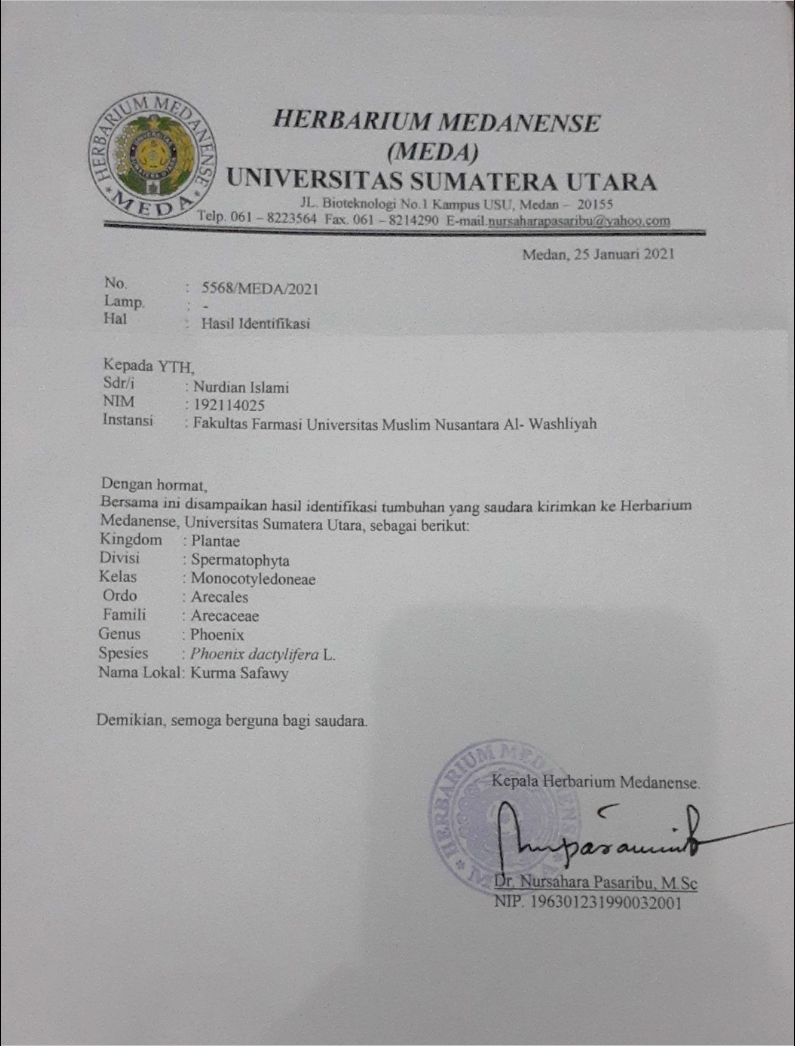 Lampiran 2. Bagan Alir Pembuatan Ekstrak Etanol Buah Kurma Safawi (Phoenix dactylifera L.)Lampiran 3. Bagan Alir PenelitianLampiran 4. Bahan Uji (Buah Kurma Safawi)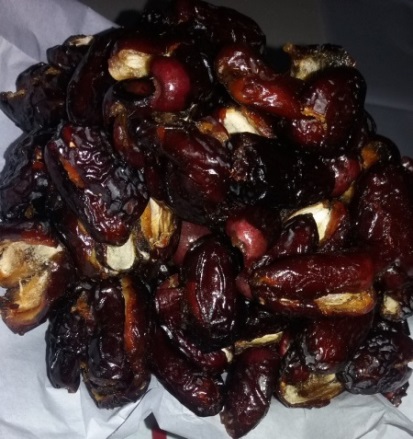 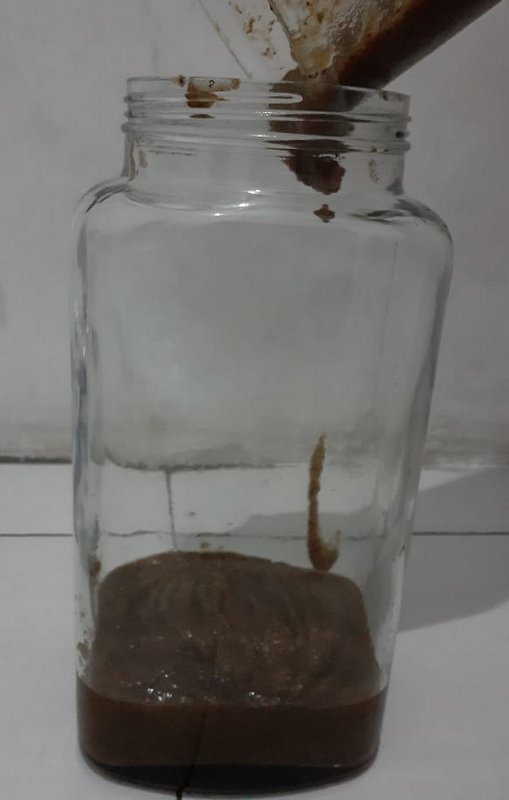 	  Buah Kurma Safawi		  	      	    Buah Kurma Safawi							        	      Setelah di Blender 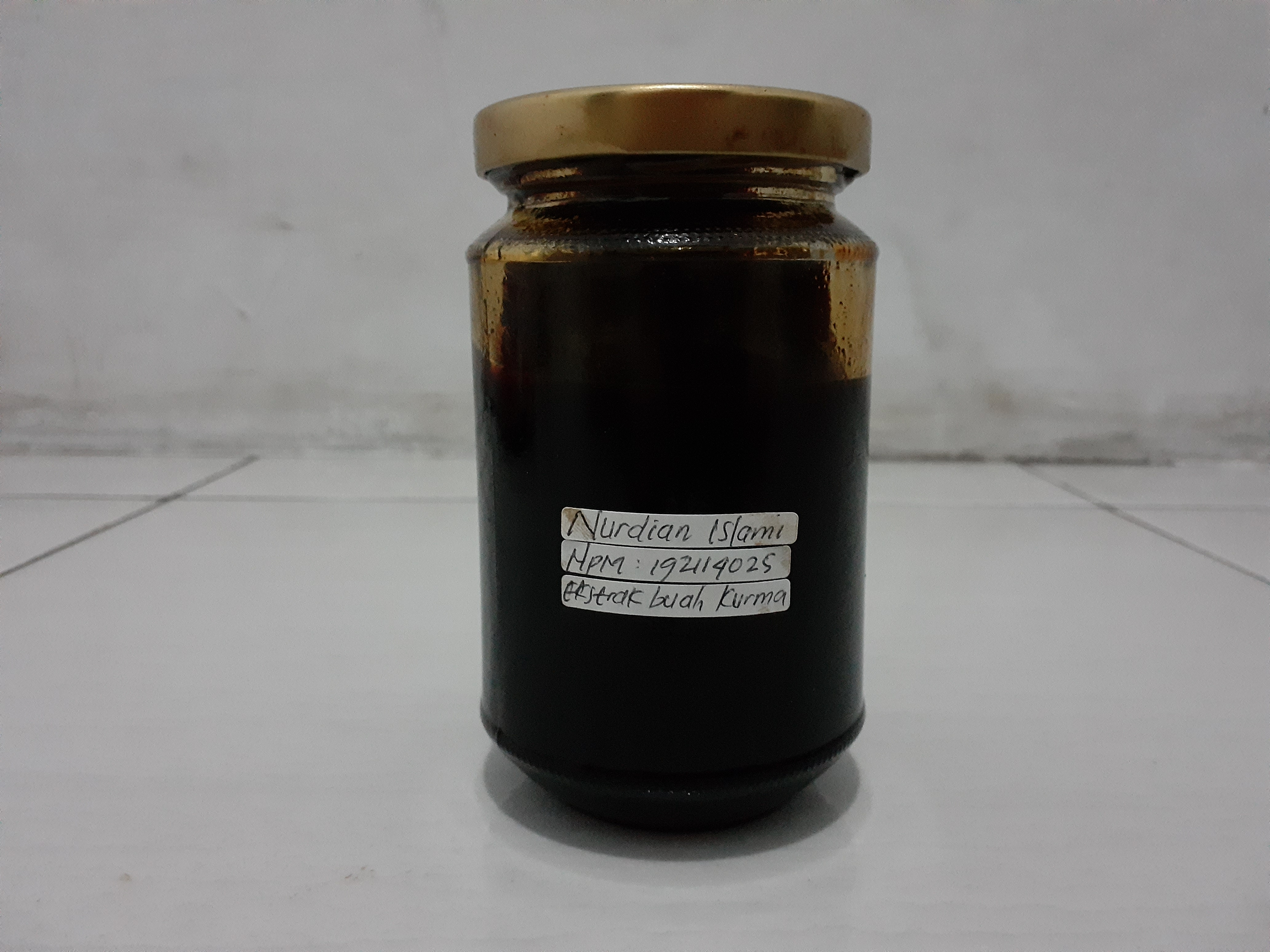 				Ekstrak Etanol Buah Kurma SafawiLampiran 5. Pengukuran Sampel (Buah Kurma Safawi)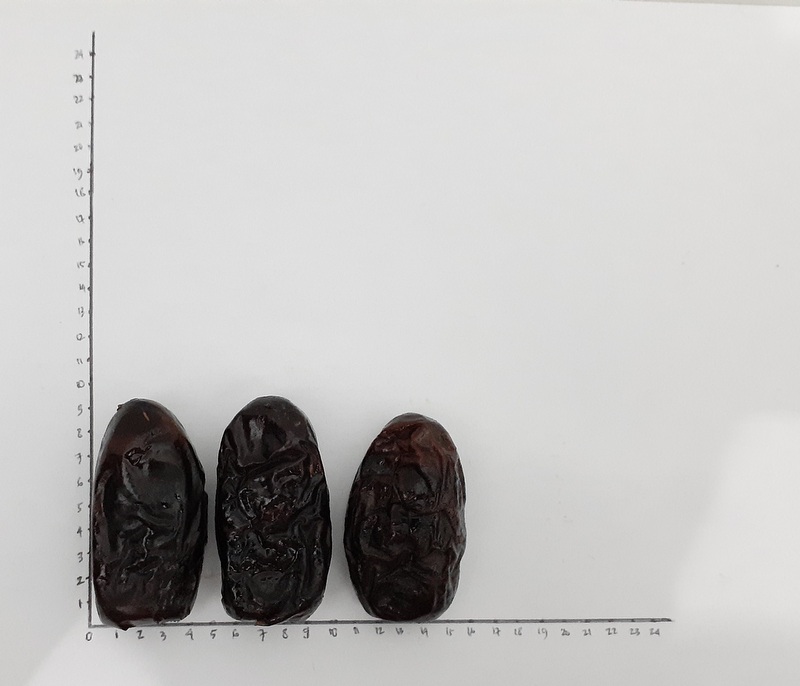 Lampiran 6. Perhitungan Rendemen Buah Kurma SafawiNilai Rendemen Ekstrak EtanolBerat Buah		= 2000 gBerat Ekstrak Etanol	= 136,4345 gLampiran 7. Uji Karakteristik Ekstrak Etanol Buah Kurma Safawi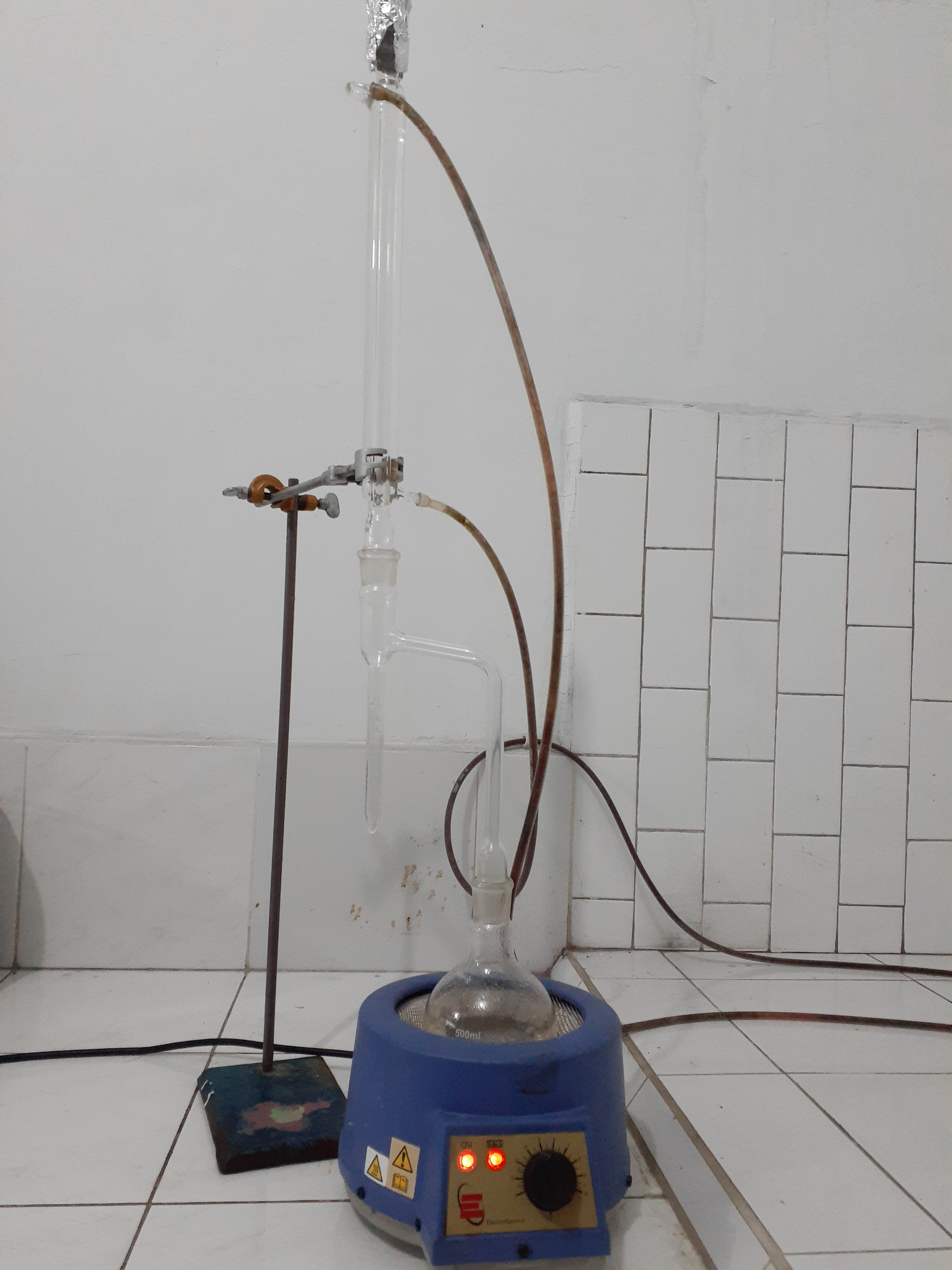 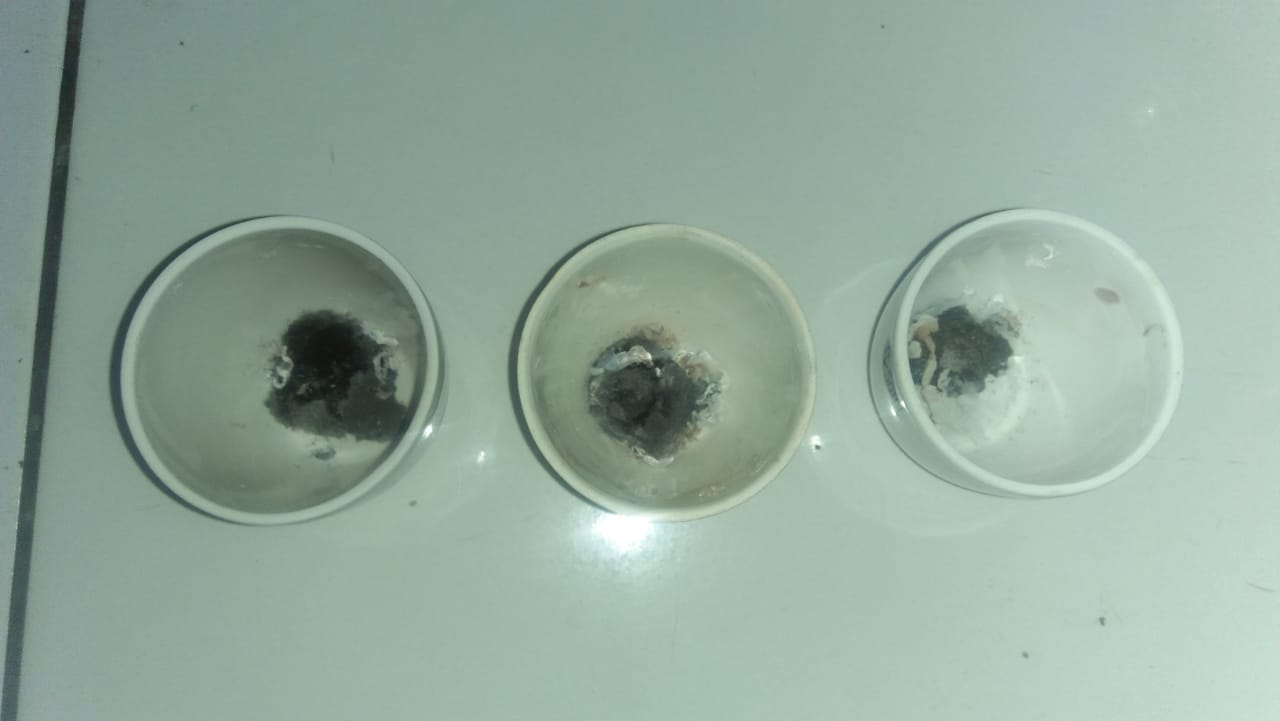 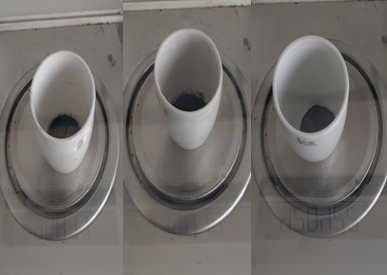 Lampiran 8. Perhitungan Karakteristik Ekstrak Etanol Buah Kurma SafawiPenetapan Kadar AirSampel IBerat sampel	= 5 gVolume I		= 1,8 mlVolume II 		= 2,1 mlKadar air = x 100% = 6 %Sampel IIBerat sampel	= 5 gVolume I		= 1,8 ml Volume II		= 2,1 mlKadar air = x 100% = 6 %Sampel IIIBerat sampel	= 5 gVolume I		= 1,9 mlVolume II		= 2,2 mlKadar air =  x 100% = 6 %Kadar air rata-rata =  = 6 %Lampiran 8. (Lanjutan)2. Penetapan Kadar Abu Total1. Sampel IBerat sampel	= 2 g Berat abu		= 0,0264 g2. Sampel IIBerat sampel	= 2 gBerat abu		= 0,022 g3. Sampel IIIBerat sampel	= 2 gBerat abu		= 0,0055 g                                                     = 0,8 %Lampiran 8. (Lanjutan)3. Penetapan Kadar Abu Tidak Larut Dalam Asam1. Sampel IBerat sampel	= 2 gBerat abu		= 0,0025 g2. Sampel IIBerat sampel	= 2 gBerat abu		= 0,0205 g3. Sampel IIIBerat sampel	= 2 gBerat abu		= 0,0052 g= 0,46 %Lampiran 9. Skrining Fitokimia Ekstrak Etanol Buah Kurma Safawi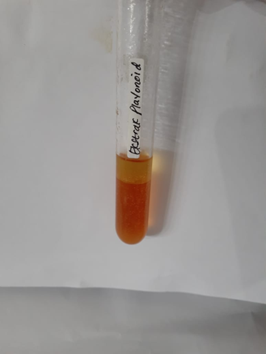 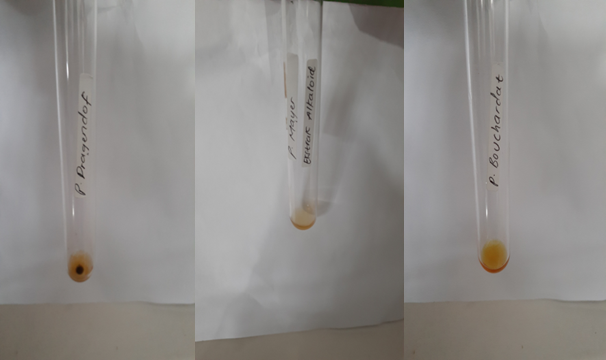 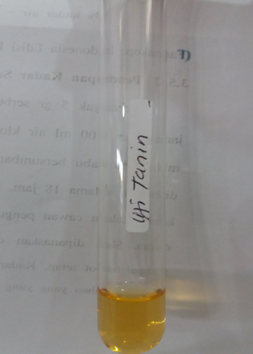 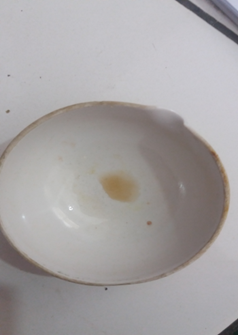 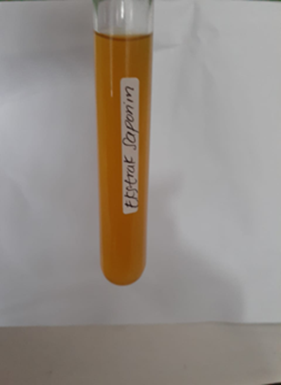 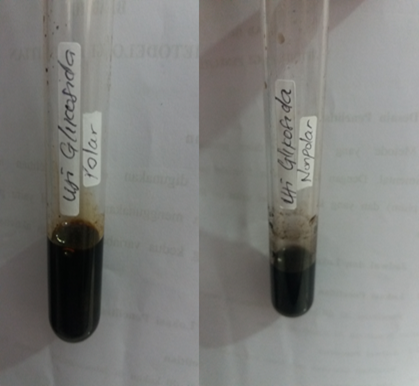 Lampiran 10. Bagan Alir Pengukuran Aktivitas Antioksidan1. Pembuatan Larutan DPPH    20 mg DPPH2. Pembuatan Larutan DPPH Penentuan Panjang Gelombang Maksimum3. Penentuan Operating Time4. Pembuatan Larutan SampelLampiran 10. (Lanjutan)5. Pengukuran Absorbansi DPPH Setelah Penambahan Sampel6. Pembuatan Larutan Vitamin C7. Pengukuran Absorbansi DPPH Setelah Penambahan Vitamin CLampiran 11. Hasil Penentuan Kurva Serapan Maksimum Larutan DPPH dalam Metanol Secara Spektrofotometri UV-Vis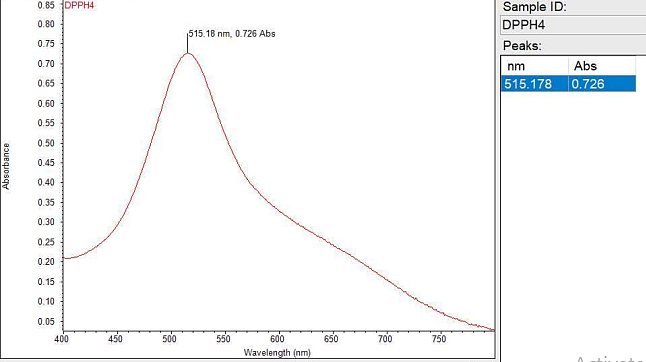 Lampiran 12. Hasil Pengukuran Operating Time Larutan DPPH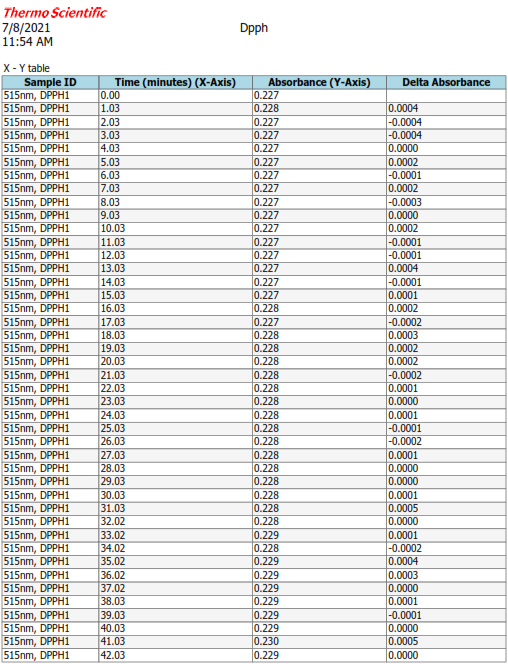 Lampiran 13. Hasil Pengukuran Absorbansi Larutan DPPH ditambah Larutan Vitamin C Berbagai Konsentrasi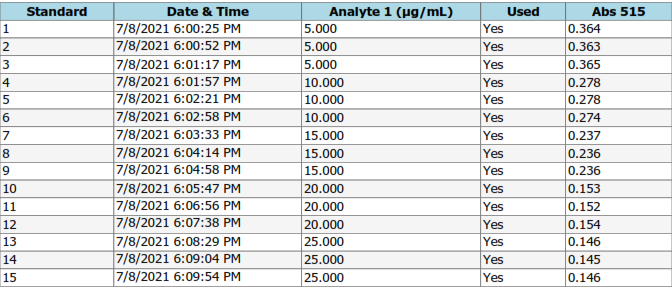 Lampiran 14. Hasil Pengukuran Absorbansi Larutan DPPH ditambah Ekstrak Etanol Buah Kurma Safawi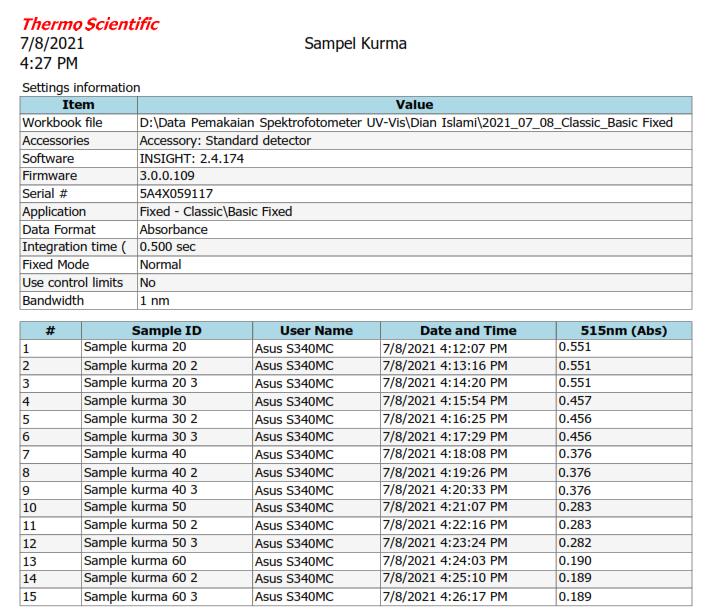 Lampiran 15. Perhitungan Hasil Uji Aktivitas Antioksidan1. Perhitungan Uji Aktivitas Antioksidan Ekstrak Etanol Buah Kurma    SafawiA. Tabel data absorbansi % peredaman radikal bebas oleh ekstrak etanol buah kurma safawiKeterangan :	Akontrol = Absorbansi tidak mengandung sampelAsampel = Absorbansi sampelPerhitungan % peredaman ekstrak etanol buah kurma safawia. Konsentrasi 20 ppm	b. Konsentrasi 30 ppmc. Konsentrasi 40 ppmd. Konsentrasi 50 ppme. Konsentrasi 60 ppmTabel data perhitungan IC50 ekstrak etanol buah kurma safawiX = KonsentrasiY = % Peredamanb = b = 40,76 – (1,22) (33,33)b = 0,1r	 = r	 = 0,99Persamaan garis regresi Y = 0,122 X + 0,1Nilai IC50 = Y = 1,22 X + 0,1Nilai Y diganti dengan 50 (penghambatan DPPH 50%)	50 = 1,22 X + 0,1	X= 40,90 ppm IC50 = 40,90 ppmKategori Aktivitas Antioksidan : Sangat KuatLampiran 15. (Lanjutan)1. Perhitungan Uji Aktivitas Antioksidan Vitamin C Sebagai Kontrol PositifTabel data absorbansi % peredaman radikal bebas oleh vitamin C sebagai kontrol positifKeterangan :	Akontrol = Absorbansi tidak mengandung sampelAsampel = Absorbansi sampelPerhitungan % peredaman radikal bebas oleh vitamin C sebagai control positifa. Konsentrasi 5 ppmb. Konsentrasi 10 ppmc. Konsentrasi 15 ppmd. Konsentrasi 20 ppme. Konsentrasi 25 ppmTabel data perhitungan IC50 radikal bebas oleh vitamin C sebagai control positifX = KonsentrasiY = % Peredamanb = b = 56,17 – (2,87) (12,5)b = 21,42r	 = 0,9Persamaan garis regresi Y = 2,78 X + 21,42Nilai IC50 = Y = 2,78 X + 21,42Nilai Y diganti dengan 50 (penghambatan DPPH 50%)	50 = 2,78 X + 21,42	X = 10,28 ppm IC50 = 10,28 ppmKategori Aktivitas Antioksidan : Sangat KuatKonsentrasiLarutan Uji (ppm)Pengukuran (A)Pengukuran (A)Pengukuran (A)Rata-rata(A)% PeredamanKonsentrasiLarutan Uji (ppm)123Rata-rata(A)% PeredamanDPPH0,7260,7260,726200,5510,5510,5510,55124,10300,4570,4560,4560,45637,19400,3760,3760,3760,376       48,20500,2830,2830,2820,28261,15600,1900,1890,1890,18973,96XYXYX2Y2000002024,10482400580,813037,191115,79001383,094048,20192816002323,245061,153057,525003739,326073,964437,636005470,08∑X = 200∑Y= 244,6∑XY=11020,8∑X2= 9000∑Y2=13496,54 = 33,33 = 40,76∑XY=11020,8∑X2= 9000∑Y2=13496,54Konsentrasi Larutan Uji (µg/ml )Pengukuran (A)Pengukuran (A)Pengukuran (A)Pengukuran (A)Rata-rata (A)% PeredamanKonsentrasi Larutan Uji (µg/ml )Kontrol123Rata-rata (A)% Peredaman00,7260,7260,7260,72650,7260,3640,3630,3650,36449,86100,7260,2780,2780,2740,27761,85150,7260,2370,2360,2360,23667,49200,7260,1530,1520,1540,15378,93250,7260,1460,1450,1460,14678,89XYXYX2Y200000549,86249,3252486,01961061,85618,51003825,42251567,491012,352254554,90012078,931578,64006229,94492578,891972,256256223,6321∑X = 75∑Y= 337,02∑XY=5431∑X2= 1375∑Y2= 23319,9192 = 12,5 = 56,17∑XY=5431∑X2= 1375∑Y2= 23319,9192